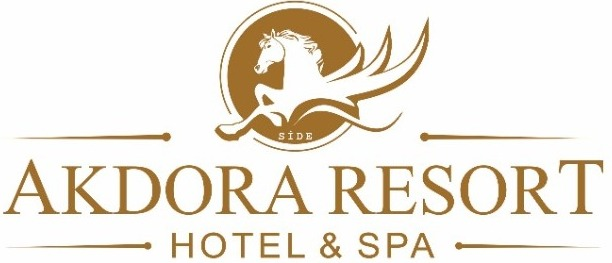              AKDORA RESORT& ENFORMASYON FORM HOTEL NAME                           :    AKDORA RESORT HOTEL&SPA CATEGORY                                 :     4 STARS ADRESS                                      :    SİDE MAHALLESİ 1098 SOKAK  NO:9 SİDE MANAVGAT DISTRICT                                    :    SİDE TELEPHONE NUMBER             :    0242 753 66 58 FAX NUMBER                            :    0242 753 66 74 OPENING DATE                        :   2013 RESTORATION YEAR               :   2020 ACTIVITY PERIOD                    :   SUMMER SEASON (01.04.2021 – 31.10.2021) COMPANY TITLE                      :   BAHAK TUR.İNŞ. TAŞ. TAR. GIDA KUY. SAN. TİC. LTD. ŞTİ.WEB ADRESS                             :    www.akdoraotel.com MAIL ADRESS    	           :    satis@akdoraotel.comNUMBER OF THE ROOMS       :    140 ROOMSNUMBER OF THE BEDS            :   380 BEDSCONCEPT                                    :   ALLINCLUSIVEDISTANCE TO THE SEA             :   600 MBLOCK AND FLOOR                  :  3 BLOCK 5 FLOORELAVATOR                                  : 2 PCSLOCATIONOur Hotels is located in Side Town Mnavgat.our Hotel has 600 meters walking distance to the Hotel’s private beach. We have free off charge sun beds and umberellas however first towel is included but second ones and exchaning used towels with the clean ones are excluded of our service in the beach . so payment required for second towels. Our hotek goal is providing peaceful and safety vacations to our guest and make the feel like theyare at home. Our hotel distance to historicalplaces and city centrums lested breow.DINTANCE TO AIRPORTGazipaşa  Airtport                                       :	 105 KMAntalya Airport                             	 :	 60 KMDISTANCE TO TOWNManavgat         			               : 	4  KMSide					:	2 KMAlanya 				               :	60 KMAntalya				 :	60 KMSHOPPING CENTERSManavgat         			              : 	4 KMSide					:	2 KMKumköy				:	2 KMHISTORICAL CITYSSide 		  			: 	2 KMAspendos				:	30 KMPerge					:	50 KMHEALTH CENTERSManavgat         			               : 	6 KMSide					:	2 KMHOTEL PAYMENTS OPTIONSCARD 		:   VISA, MASTER CARD ROOM TYPE& FEATURESECONOMY ROOM    (MIN-MAX CAPACITY  2)     (NUMBER OF THE ROOMS 15)One double or two single beds, shower cabin, bathroom, WC, split air conditioner, telephone, hair dryer, internet, TV (local and foreign TV and music channels), mini bar (entrance only 2 much 0.5 ml water free), kettle hot beverage set up, safe (EXTRA PAYMENT), balcony, laminateSTANDARD ROOM   (MIN 1 - MAX  3 PERSON CAPACITY)     (NUMBER OF THE ROOMS  91) One double or two single beds, shower cabin, bathroom, WC, split air conditioner, telephone, hair dryer, internet, TV (local and foreign TV and music channels), mini bar (entrance only 2 much 0.5 ml water free), kettle hot beverage set up, safe (EXTRA PAYMENT), balcony, laminateSTANDARD WITH BUNKBED(MIN 2 - MAX 4 PERSON CAPACIT) (NUMBER OF THE  ROOMS 34 )One double and one two-storey bunk bed, shower cabin, WC, split air conditioner, telephone, hair dryer, internet, TV (domestic and foreign TV and music channels), mini bar (entrance only 2 pieces of 0.5 ML water free), kettle hot beverage set up, safe (EXTRA PAYMENT), balcony, laminateFREE ACTIVITIESOutdoor swimming pool         : 300 square meters of fresh water 10:00 – 18:00
Children's swimming pool      : 75 square meters of fresh water 10:30 – 12:00 / 15:00-18:00
Aqua pool                                     : 75 square meters fresh water 10:30 – 12:00 / 15:00-18:00
Day and night animation activities aerobics, step, water gymnastics, darts, chess, backgammon, card games, table tennis, evening shows, foam party on certain days of the week, beach volleyball,
Fitness center, Turkish Bath, Sauna
Beach service time: Departure: 10:30 - 11:30 / Return: 16:30 - 17:30
Mini Club (4-1 age group 10:00 - 12:00 / 14:30 - 17:30)
Mini Club activity: sand painting, painting, music, children's entertainment programs (day and night)
Reading corner, TV room,PAID ACTIVITIESWater sports (Banana, parasailing, jet ski, surf, etc.)Spa center (scrub, foam, massage packages)Beach towel changesBeverage services at the pool bar between 22:00 and 24:00Laundry, Doctor, Hookah,Market, textil, boutique, souvenir, vehicle and bicycle rentalFOOD AND BEVERAGE SERVICESBREAKFEAST                               :     (OPPEN BUFFET)     08:00 – 10:00LUNCH                                            :     (OPPEN BUFFET)     12:30 – 14:30DINNER                                          :     (OPPEN BUFFET)     19:00 – 21:00COFFEE&BREAK                         :     15:30 – 16:30RESTAURANT&BAR                 :  12:30 – 14:00   /   19:00 – 21:00POOL BAR  ALLINCLUSIVE      :   10:00 – 22:00POOL BAR  EXTRA SERVICE   :   22:00 – 24:00BEACH SERVICESSunbed - umbrella